KАРАР                                                                ПОСТАНОВЛЕНИЕО проведении профилактической операции «Жилище-2022» на территории сельского поселения Мраковский сельсовет муниципального района Гафурийский район Республики Башкортостан В соответствии с федеральными законами от 21 декабря 1994 года №69-ФЗ «О пожарной безопасности», от 6 октября 2003 года 131-ФЗ «Об общих принципах организации местного самоуправления в Российской Федерации», в целях предупреждения пожаров в местах проживания людей, а также проведения комплекса превентивных мер по недопущению пожаров, минимизации материальных и социальных потерь Администрация сельского поселения Мраковский сельсовет муниципального района Гафурийский район ПОСТАНОВЛЯЕТ:1. Провести на территории сельского поселения Мраковский сельсовет муниципального района Гафурийский район Республики Башкортостан профилактическую операцию «Жилище - 2022». 2. Утвердить прилагаемый План проведения профилактической операции «Жилище-2022» (приложение №1). 3. Руководителям предприятий, организаций, учреждений всех форм собственности: 3.1. Создать профилактические группы на местах и организовать обучение населения мерам пожарной безопасности. Организовать обучение мерам пожарной безопасности работников организаций; 3.2. Взять под личный контроль организацию дежурства добровольных пожарных дружин. В случае плохих погодных условий организовать очистку дорог, проездов к населённым пунктам и внутри населённых пунктов, к зданиям (сооружениям), к противопожарному водоснабжению; 3.3. Обеспечить возможность забора воды пожарными автомобилями в зимнее время, проверить наличие, а в случае отсутствия, установить соответствующие указатели направления движения к ним, освещение территорий населённых пунктов в тёмное время суток в местах размещения пожарных гидрантов и пожарного инвентаря; 3.4. Организовать профилактические обследования противопожарного состояния объектов жилого фонда, сходы граждан, беседы и собрания с жильцами домов по предупреждению пожаров с соблюдением санитарно-эпидемиологических требований, особо обращая внимание на предупреждение пожаров от неосторожного обращения с огнём, детской шалости с огнем, неисправности и нарушения правил монтажа электрооборудования, электрических сетей и их своевременный ремонт. эксплуатации печного и газового отопления, с ежемесячным предоставлением информации по проведённой работе в Аургазинский межрайонный ОНД и ПР УНД и ПР ГУ МЧС России по Республике Башкортостан по установленной форме; 4.  Организовать работу по обследованию частных жилых домов на территории сельского поселения Красноусольский сельсовет с вручением памяток. 5.  Рассматривать результаты профилактической операции «Жилише2022». 6.  Настоящее постановление опубликовать на официальном сайте Администрации муниципального района Гафурийский район Республики Башкортостан.    7. Контроль за выполнением настоящего постановления оставляю за собой.   Глава сельского поселении                                                                   С.В.ИвановПриложение №1к постановлению главыАдминистрации MPГафурийский район РБ№ 4 от 28.01.2022г.ПЛАНпроведения профилактической операции«Жилище-2022»«28» январь  2022й.№ 4«28» января 2022г.№ п/пмероприятияСрок исполненияисполнительпримечания1- проведение подворного обхода жилищ граждан, в целях проверки противопожарного состояния жилых домов и надворных построек, а также садоводческих товариществ, в первую очередь, мест проживания взятых на учёт малоимущих, одиноких престарелых граждан и инвалидов, многодетных семей, а также лиц, склонных к злоупотреблению алкогольной продукцией, являющихся потенциальными жертвами пожаров.постоянноГлава администрации,Управделами, женсовет, депутаты2Обновить списки одиноко проживающих граждан пожилого возраста, инвалидов, социально неблагополучных и многодетных семей, списки ветхих и заброшенных строений, списки объектов расположенных на территории сельского поселенияДо 15.01.2022г.Глава администрации,Управделами,3Установка и проверка рабочего состояния пожарных сигнализаторовпостоянноГлава администрации,Управделами,4Предоставлять информацию об итогах проведения операции «Жилище-2022» в отдел надзорной деятельностиежемесячноГлава администрации,Управделами,5Организовать проведение разъяснительной работы среди населения на сходах граждан и по месту жительства по изучению правил противопожарного режима.постоянноГлава администрации,Управделами,6Принять меры к временной приостановке эксплуатации зданий, помещений, участков электросетей и печей, непосредственно создающих угрозу возникновения пожара и(или) безопасности людей, согласнодействующему законодательству.постоянноГлава администрации7Организовать проверки подвальных и чердачных помещений, пустующих и подлежащих сносу строений, гаражей, вагончиков и других мест вероятного сбора лиц, систематическисовершающих правонарушения, представляющих оперативный интерес, с целью их выявления и задержания, пресечения преступлений и других правонарушений.постоянноГлава администрации,Управделами, участковый уполномоченный8В целях недопущения со стороны детей и подростков поджогов или иных правонарушений, проводить разъяснительную работу в учебных и дошкольных учрежденияхпостоянноГлава администрации,Управделами, Директор ООШ.9Осуществить силами подразделенийкриминальной милиции комплекс оперативно-розыскных мероприятий, направленных на выявление и раскрытие преступлений в жиломсекторе.постоянноГлава администрации,СотрудникиОтдела МВДРоссии поГафурийскомур-ну.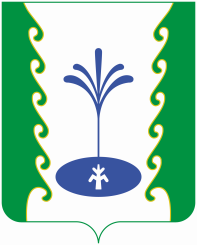 